A bright start to the yearDespite dull weather at the beginning and end of the month, January got 2014 off to a bright start, with generation at both Stratford and Warwick hospitals well above the levels seen in January 2013.Warwick Hospital – performance in January 2014Output from the solar PV array at Warwick Hospital in January 2014 was nearly 40 per cent higher than in the same month last year. Almost 1,560 units were generated during the month – an average of 50 units a day - compared with just over 1,100 units at a daily average of just under 36 units a day in 2012. Peak performance was on 19 January when 112.6 units were generated: one of three days in the month when more than 100 units were generated, and the highest output in a day since 12 November last year. Lowest output for the month was 5.7 units on 1 January. Daily output fell below 20 units on 7 days, but was above 60 units in a day on ten occasions.Daily output: Warwick Hospital January 2013 (blue) & January 2014 (green)Daily generation during January 2014 was 20 per cent higher than in December 2013 and just 10 per cent below the level of November 2013 – so the downward trend in output through the winter has reversed. Output was boosted by five bright days from 19-24 January, when over 400 units were generated.Warwick Hospital – generation to dateThe graph below shows the average daily output for each month at Warwick Hospital since monitoring started in mid-February 2012. Note the data for February 2012 is for 12-29 February only. The graph shows the “bell” shape expected by theory – but also the variation for the same month from one year to another.Average daily output by month: Warwick Hospital – to dateStratford Hospital – performance in January 2014In January 2014 the solar PV array at Stratford Hospital generated a total of 349 units of electricity - an average of 11.3 units a day. Output was 35 per cent higher in January 2014 compared with January 2013. Highest output was 26.2 units on 19 January, the same day as the peak output at Warwick Hospital. Lowest output was 1.4 units on 1 January – again matching the pattern at Warwick. Daily output was above 20 units on 4 days and above 15 units on 10 days. Output was below 5 units on 8 days. Generation during January 2014 was nearly 20 per cent above that seen in December and was also just above the level of generation at Stratford in November 2013.Daily output: Stratford upon Avon Hospital January 2013 (green) & January 2014 (blue)Stratford Hospital – generation compared with WarwickOverall, the array at Stratford has produced in 2013 nearly 3 per cent more electricity per kW installed than the array at Warwick. Relative performance in January 2014 was higher, with Stratford producing nearly 12 per cent more electricity per kilowatt installed.More informationFor more information about the solar PV arrays at Warwick and Stratford upon Avon Hospitals, and for more information about Community Energy Warwickshire in general, e-mail info@cew.coop. 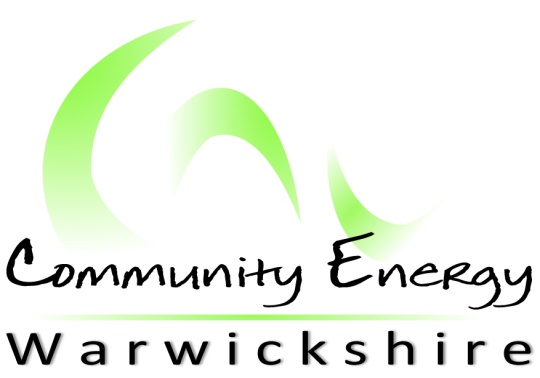 SOLAR PVMONITORING REPORTJanuary 2014